忻州市失业金网上申领简易操作流程APP端操作下载民生山西APP：扫描二维码或在手机应用商店搜索“民生山西”，下载并安装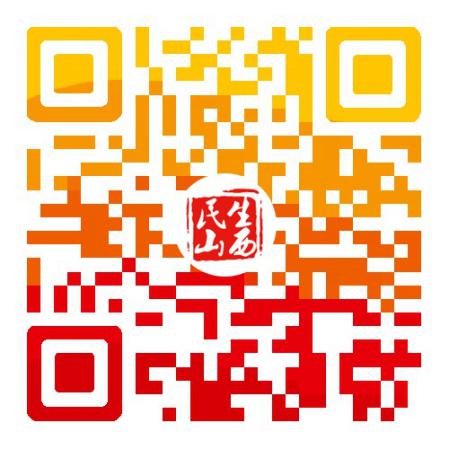 注册用户（若已注册可跳过此步骤）：打开民生山西，打开“个人中心”，点【去登录】【新用户注册】，按提示完成注册领取电子社保卡（若已领取过可跳过此步骤）：在民生山西APP首页点【电子社保卡】，根据提示完成领取操作申领失业待遇：在民生山西APP首页点【全部】失业保险待遇申领，在打开的页面中选择参保地，选“山西省”点击要申领的待遇项目。注意：1）在职职工技能提升补贴，为在职人员申领使用		 2）定期待遇一次性申领、女工生育补助、夫妻双方同时失业增发、求职创业补贴、技能鉴定补贴、死亡补贴，这几项待遇均为领取失业金期间才可申领中心端操作失业职工在APP端提交申请后，中心操作人员需要在失业保险业务系统内进行审核。审核位置与其他业务的审核位置相同（目前各区县的审核权限全部设置给了拥有失业登记权限的用户）。7、对于提交信息有问题的记录，可做“审核不通过处理”，并输入不通过原因，失业人员在APP端可查看不通过原因